Quieter than a sleeping mouse  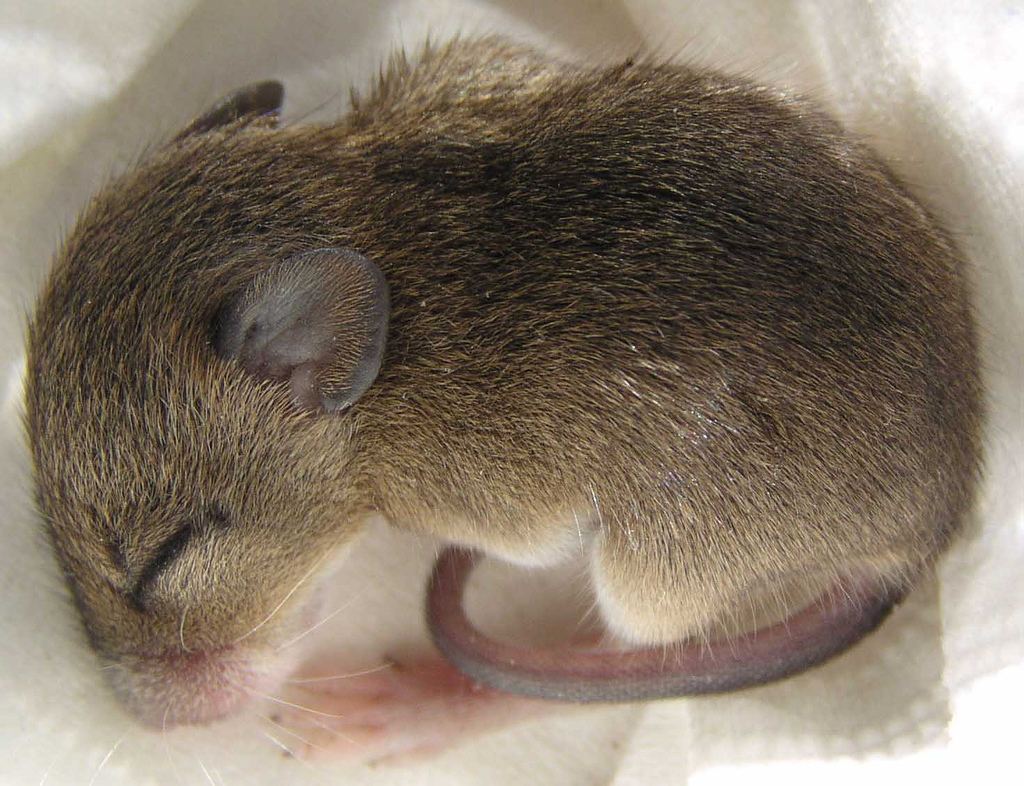 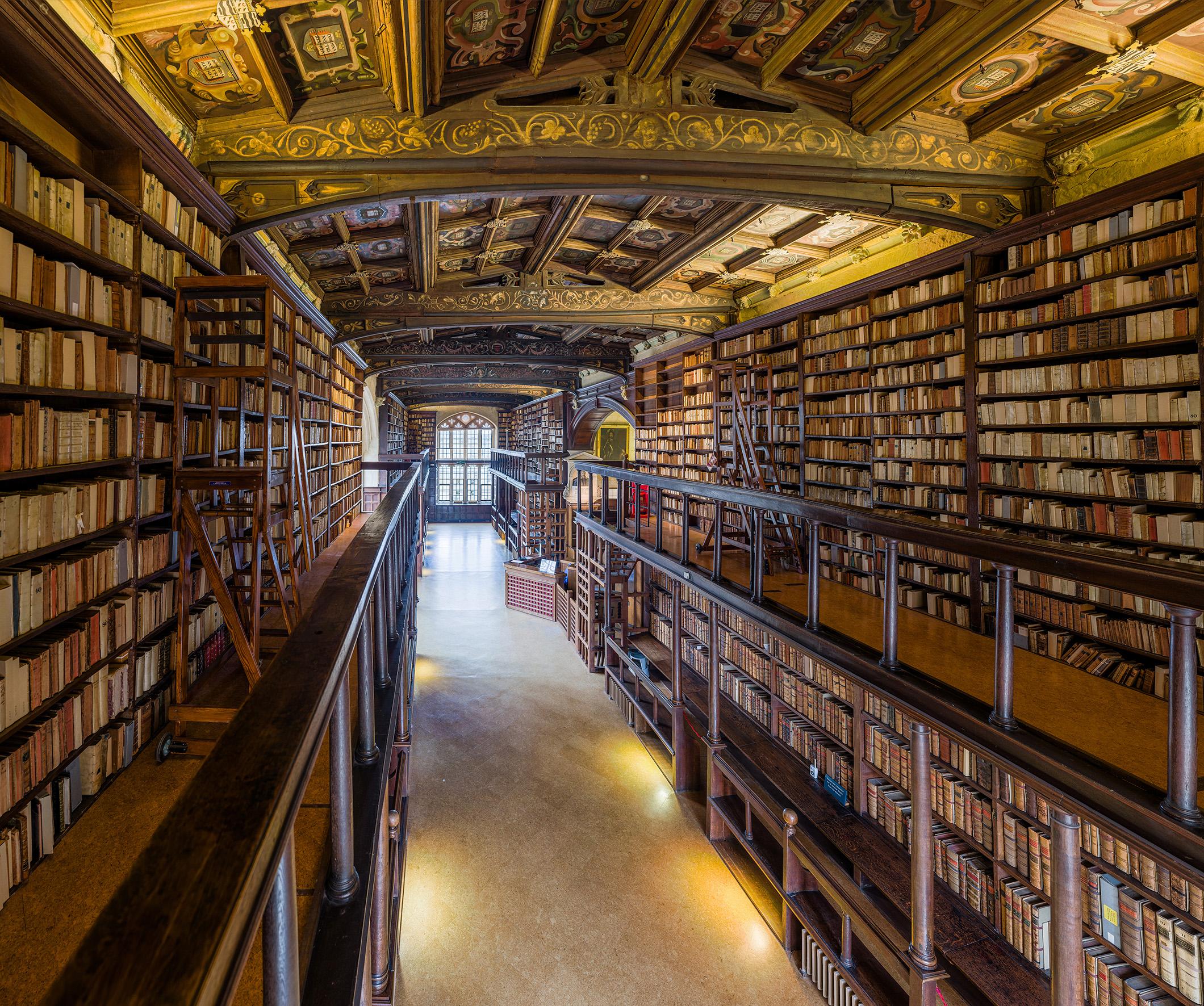 Quieter than a library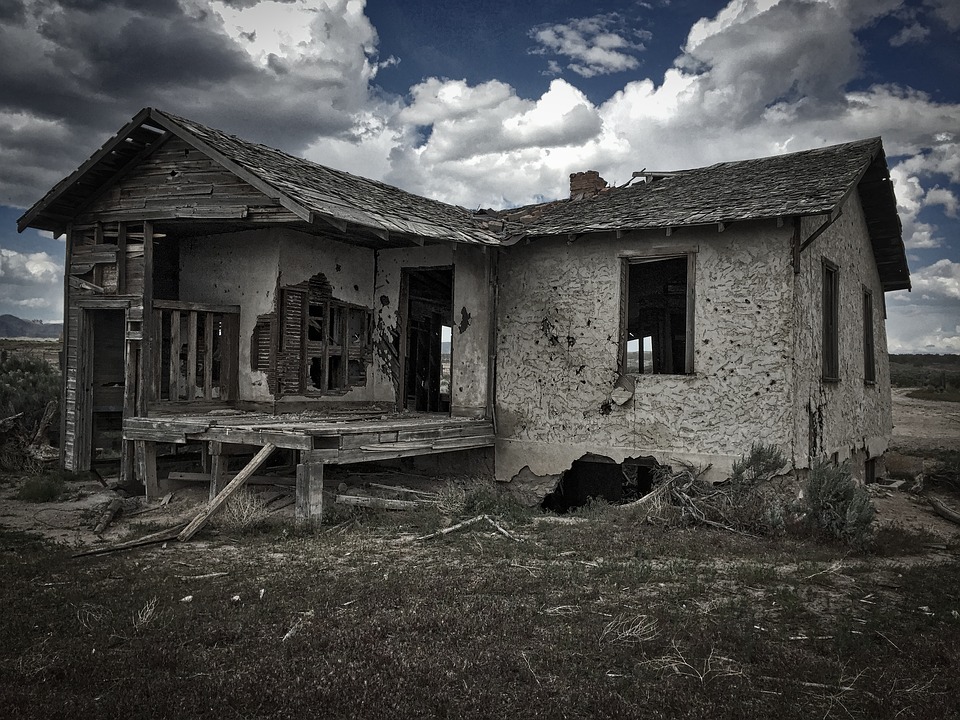 Quieter than an abandoned house  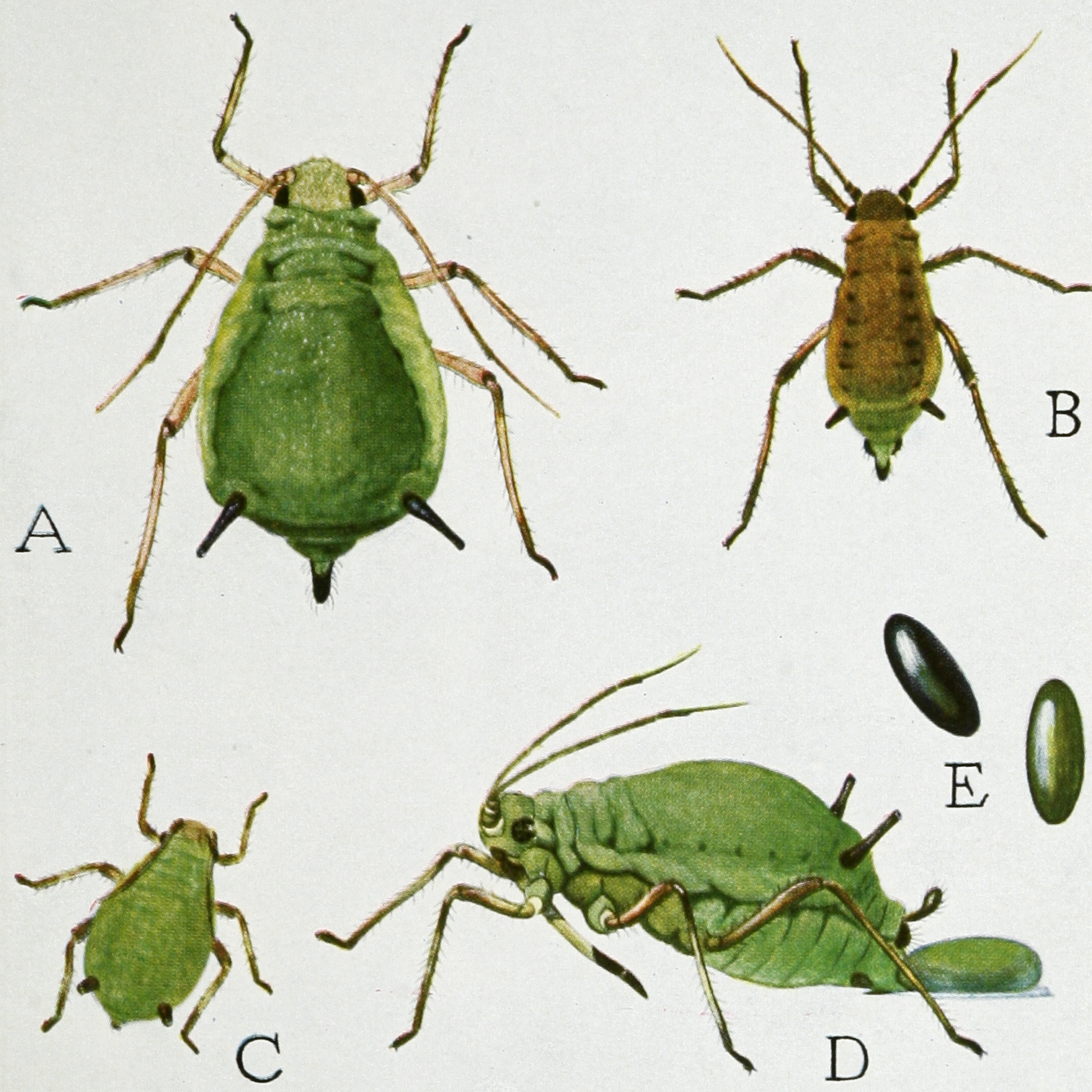 Or a hopping of a flea.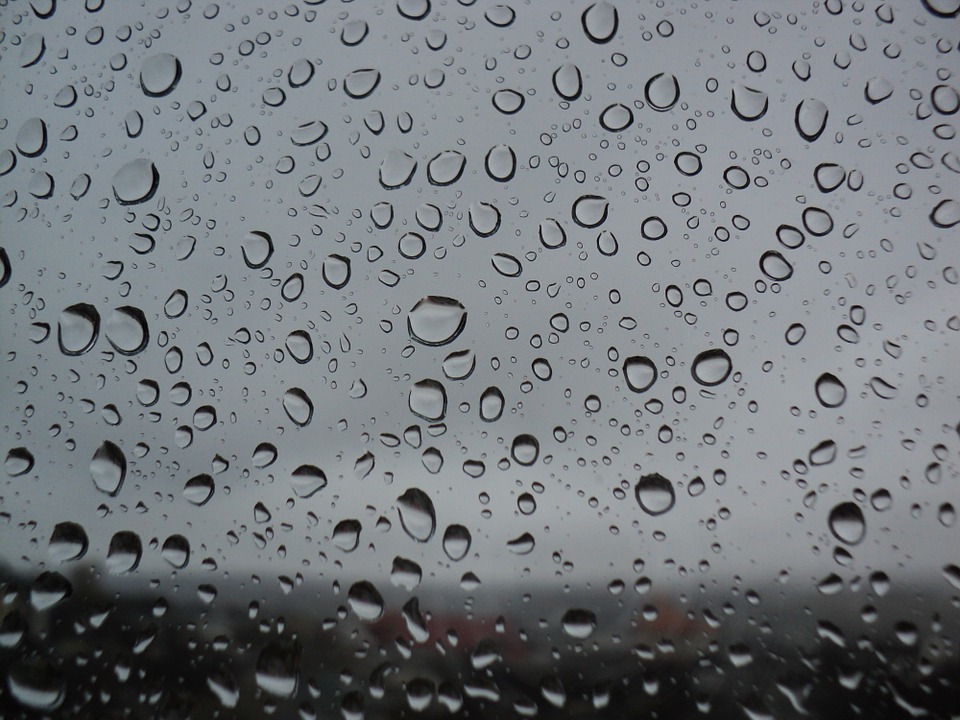 Quieter than a raindrop on a window pane 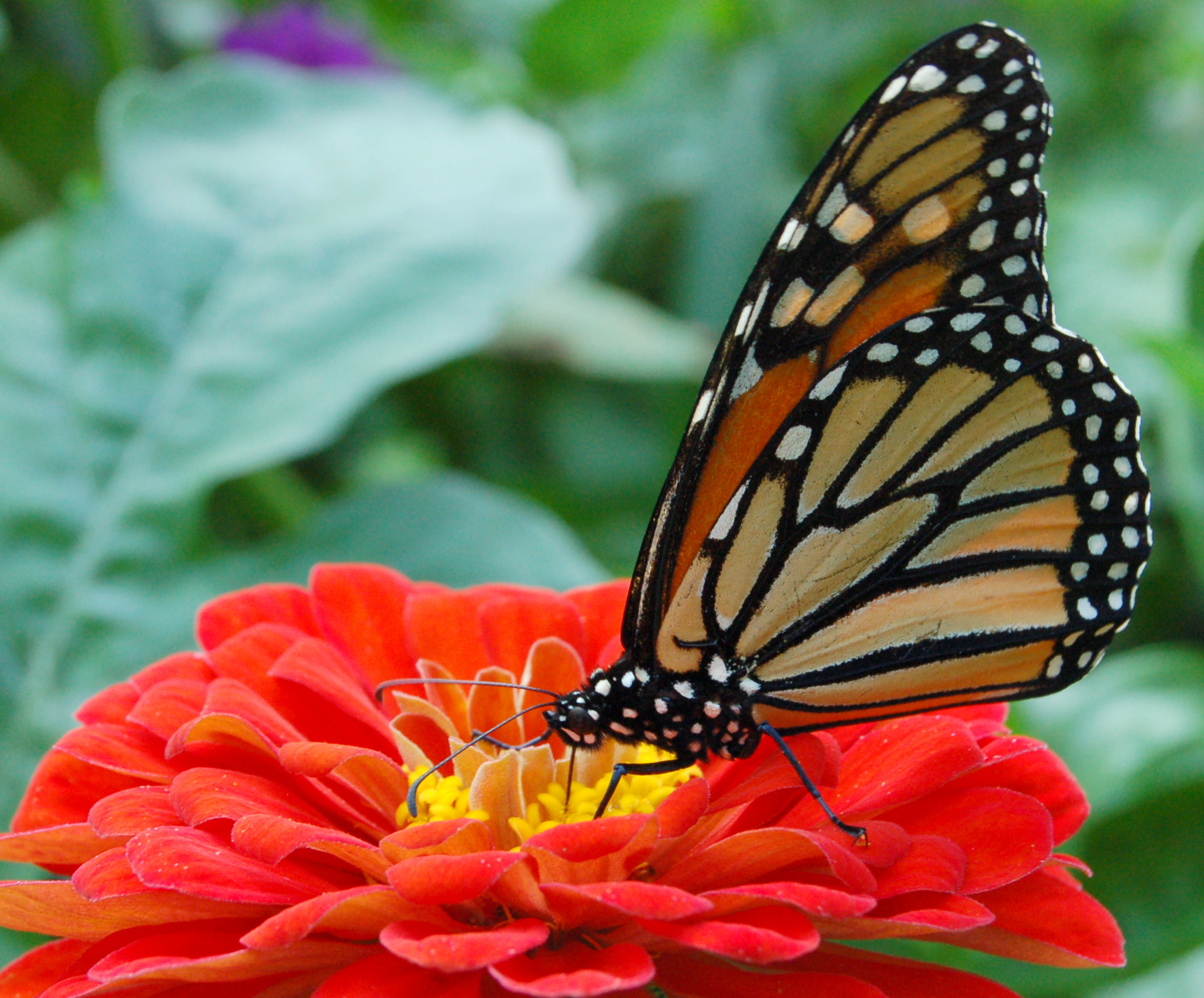 Quieter than a butterfly as it starts to fly away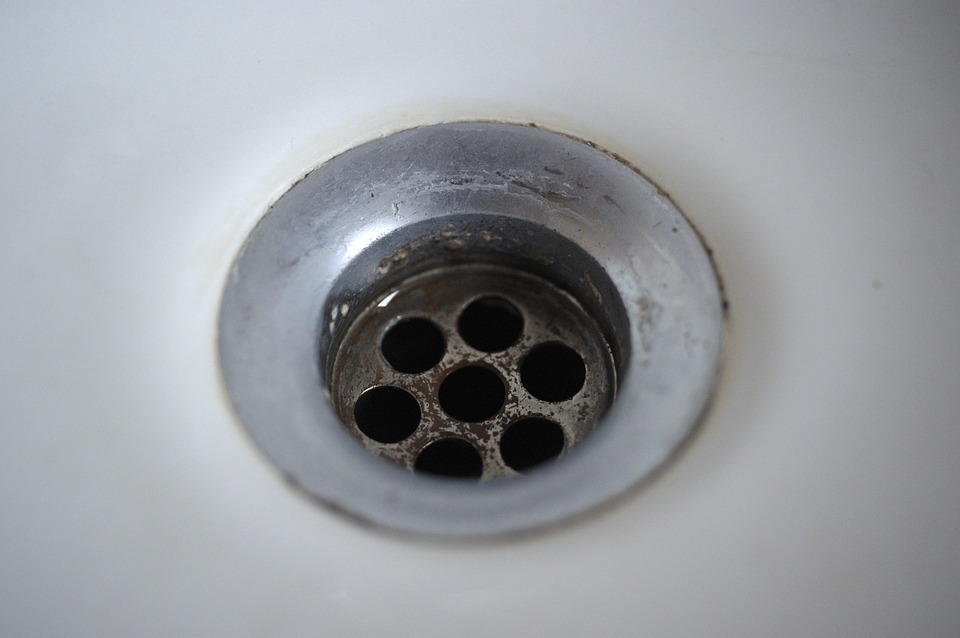 Or quieter than a  gurgle of a dirty drainQuieter than a library at it's quietest stage.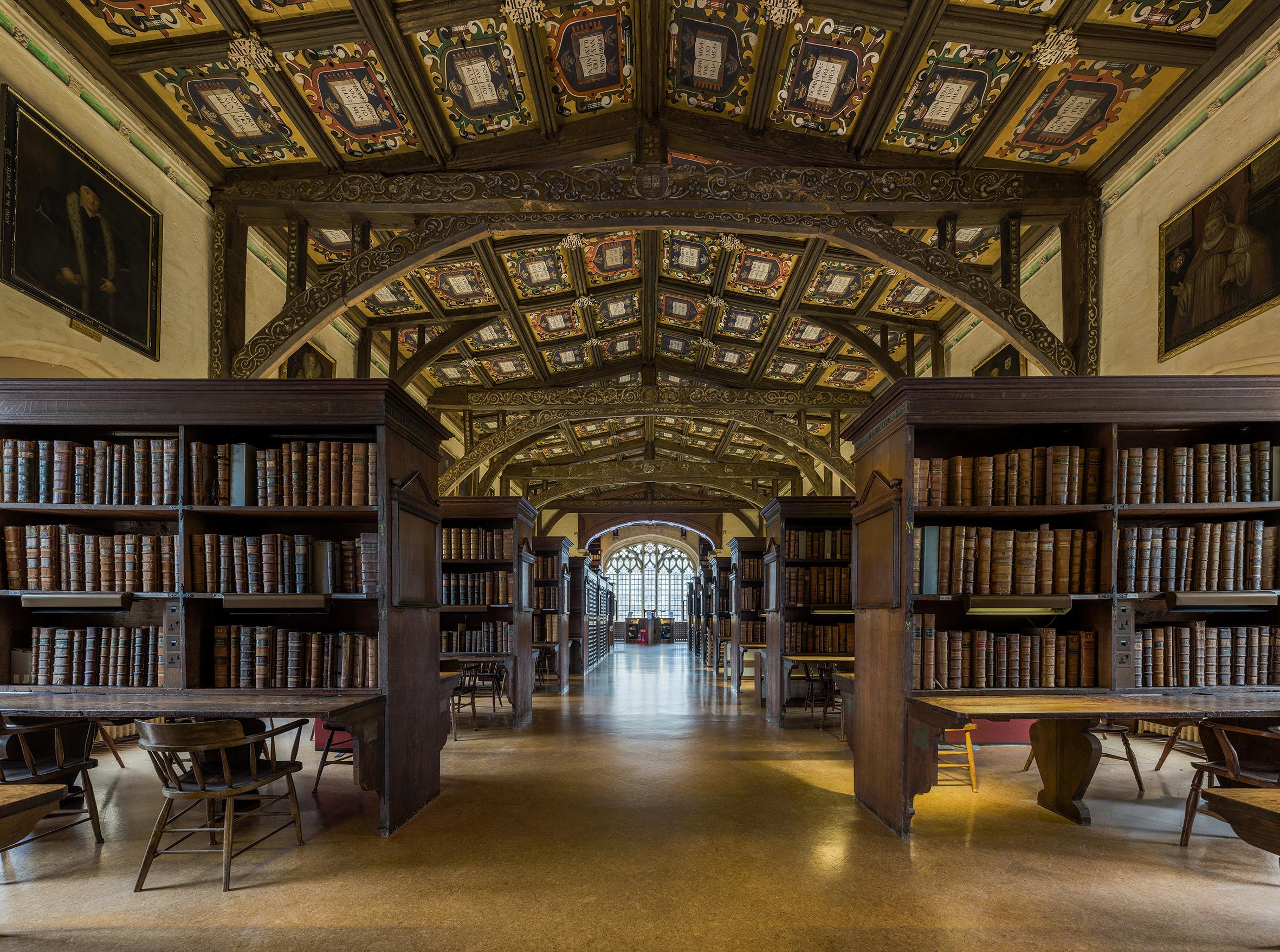  By Kyle Lennox.